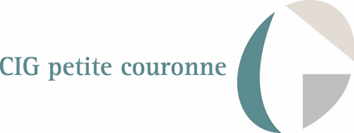 TEMPS PARTIEL REFUS DE L’AUTORISATION D’ACCOMPLIR UN SERVICE A TEMPS PARTIEL LITIGE RELATIF AUX CONDITIONS D’EXERCICE DU TEMPS PARTIELRéférences juridiques : article 10 du décret n°2004-777 du 29 juillet 2004article 20 du décret n°2016-1858 du 23 décembre 2016 AGENT CONTRACTUEL : Nom-Prénom :…………………………………..........................................………… Date de naissance : ……/…../……….Adresse postale :………………...……………………………………………………CP/Ville……………………….………….Adresse électronique :………………………………………………..…................@...........................................................N° de téléphone :…..-…..-…..-…..-…..Catégorie hiérarchique : A  - B  - C  – Cadre d’emplois :…………....................……………………….………………Fonction :………………………..………….......……………..   Service : ….............……………………………………………COLLECTIVITE / ETABLISSEMENT PUBLIC : ………………………………………………………………………………………………………………………………………………………………………………………………………………………………………………………………….……………CONTRAT : Date de début du contrat : ……/…../……….    Durée du contrat :……………Date d’entrée dans la collectivité (dans le cas de renouvellement de contrat) : ……/…../……….  CONDITIONS D’EXERCICE SOUHAITEES : Date de début d’exercice du temps partiel: ……/…../……….    Quotité hebdomadaire :……………%Répartition du temps de travail sur la semaine: ..................................................................................................……….  Observations de l’agent sur le refus / le(s) litige(s) relatif(s) aux conditions d’exercice :................................................................................................................................................................................................................................................................................................................................................................................................................................................................................................................................................................................................................................................................................................................................................................................................................................................................................................................................................................................................................................................................................................................................................................................................................................................................................................................................................................................................................................................................................................................................................................................................................................................................................................................................................................................................................................................................................................................................................................................................................................................................................................................................................................................................................................................................................................................................................Fait à .......................................................................,	 le   ........................................................................ Signature de l’agent